Game Audio Production Occupations 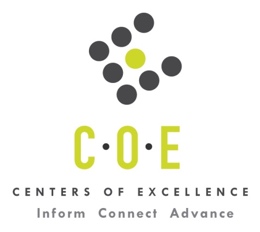 Labor Market Information ReportFoothill College Prepared by the San Francisco Bay Center of Excellence for Labor Market ResearchMarch 2020RecommendationBased on all available data, there appears to be an undersupply of Game Audio Production workers compared to the demand for this cluster of occupations in the Bay region and in the Silicon Valley sub-region (Santa Clara County). There is a projected annual gap of about 3,475 students in the Bay region and 1,297 students in the Silicon Valley Sub-Region.This report also provides student outcomes data on employment and earnings for programs on TOP 0614.20 - Electronic Game Design in the state and region. It is recommended that these data be reviewed to better understand how outcomes for students taking courses on this TOP code compare to potentially similar programs at colleges in the state and region, as well as to outcomes across all CTE programs at Foothill College and in the region. IntroductionThis report profiles Game Audio Production Occupations in the 12 county Bay region and in the Silicon Valley sub-region for a proposed new program at Foothill College. Labor market information (LMI) is not available at the eight-digit SOC Code level for Video Game Designers (15-1199.11), therefore, the data shown in Tables 1 and 2 is for Computer Occupations, All Other (at the six digit SOC level) and likely overstates demand for Video Game Designers. Tables 3, 4, 6, 9, 10 and 11 use job postings data from Burning Glass at the eight-digit SOC Code level for Video Game Designers (15-1199.11).Occupational DemandTable 1. Employment Outlook for Game Audio Production Occupations in Bay RegionSource: EMSI 2019.4Bay Region includes Alameda, Contra Costa, Marin, Monterey, Napa, San Benito, San Francisco, San Mateo, Santa Clara, Santa Cruz, Solano and Sonoma CountiesTable 2. Employment Outlook for Game Audio Production Occupations in Silicon Valley Sub-RegionSource: EMSI 2019.4Silicon Valley Sub-Region includes Santa Clara County Job Postings in Bay Region and Silicon Valley Sub-RegionTable 3. Number of Job Postings by Occupation for latest 12 months (March 2019 - February 2020)Source: Burning GlassTable 4a. Top Job Titles for Game Audio Production Occupations for latest 12 months (March 2019 - February 2020) Bay RegionTable 4b. Top Job Titles for Game Audio Production Occupations for latest 12 months (March 2019 - February 2020) Silicon Valley Sub-RegionSource: Burning GlassIndustry ConcentrationTable 5. Industries Hiring Game Audio Production Workers in Bay RegionSource: EMSI 2019.4Table 6. Top Employers Posting Game Audio Production Occupations in Bay Region and Silicon Valley Sub-Region (March 2019 - February 2020)Source: Burning GlassEducational SupplyThere is one (1) community college in the Bay Region issuing one (1) award on average annually (last 3 years) on TOP 0614.20 - Electronic Game Design. There is one (1) other postsecondary institution in the Bay Region issuing three (3) awards on average annually (last 3 years) on CIP 50.0411 - Game and Interactive Media Design. There are no colleges in the Silicon Valley Sub-Region issuing awards on average annually (last 3 years) on this TOP code. Table 7. Awards on TOP 0614.20 - Electronic Game Design and CIP 50.0411 - Game and Interactive Media Design   in Bay RegionSource: Data Mart Note: The annual average for awards is 2015-16 to 2017-18.Gap AnalysisBased on the data included in this report, there is a labor market gap in the Bay region with 3,479 annual openings for the Game Audio Production occupational cluster and four (4) annual (3-year average) awards for an annual undersupply of 3,475 students. In the Silicon Valley Sub-Region, there is also a gap with 1,297 annual openings and no annual (3-year average) awards for an annual undersupply of 1,297 students. Student OutcomesTable 8. Four Employment Outcomes Metrics for Students Who Took Courses on TOP 0614.20 - Electronic Game DesignSource: Launchboard Pipeline (version available on 3/2/20)Skills, Certifications and EducationTable 9. Top Skills for Game Audio Production Occupations in Bay Region (March 2019 - February 2020)Source: Burning GlassTable 10. Certifications for Game Audio Production Occupations in Bay Region (March 2019 - February 2020)Note: 87% of records have been excluded because they do not include a certification. As a result, the chart below may not be representative of the full sample.Source: Burning GlassTable 11. Education Requirements for Game Audio Production Occupations in Bay Region Note: 54% of records have been excluded because they do not include a degree level. As a result, the chart below may not be representative of the full sample.Source: Burning GlassMethodologyOccupations for this report were identified by use of skills listed in O*Net descriptions and job descriptions in Burning Glass. Labor demand data is sourced from Economic Modeling Specialists International (EMSI) occupation data and Burning Glass job postings data. Educational supply and student outcomes data is retrieved from multiple sources, including CTE Launchboard and CCCCO Data Mart.SourcesO*Net OnlineLabor Insight/Jobs (Burning Glass) Economic Modeling Specialists International (EMSI)  CTE LaunchBoard www.calpassplus.org/Launchboard/ Statewide CTE Outcomes SurveyEmployment Development Department Unemployment Insurance DatasetLiving Insight Center for Community Economic DevelopmentChancellor’s Office MIS systemContactsFor more information, please contact:Doreen O’Donovan, Research Analyst, for Bay Area Community College Consortium (BACCC) and Centers of Excellence (CoE), doreen@baccc.net or (831) 479-6481John Carrese, Director, San Francisco Bay Center of Excellence for Labor Market Research, jcarrese@ccsf.edu or (415) 267-6544Computer Occupations, All Other (SOC 15-1199): All computer occupations not listed separately.  Excludes “Computer and Information Systems Managers” (11-3021), “Computer Hardware Engineers” (17-2061), “Electrical and Electronics Engineers” (17-2070), “Computer Science Teachers, Postsecondary” (25-1021), “Multimedia Artists and Animators” (27-1014), “Graphic Designers” (27-1024), “Computer Operators” (43-9011), and “Computer, Automated Teller, and Office Machine Repairs” (49-2011).Entry-Level Educational Requirement: Bachelor's degreeTraining Requirement: NonePercentage of Community College Award Holders or Some Postsecondary Coursework: 35%Sound Engineering Technicians (SOC 27-4014): Operate machines and equipment to record, synchronize, mix, or reproduce music, voices, or sound effects in sporting arenas, theater productions, recording studios, or movie and video productions.Entry-Level Educational Requirement: Postsecondary nondegree awardTraining Requirement: Short-term on-the-job trainingPercentage of Community College Award Holders or Some Postsecondary Coursework: 46%Occupation 2018 Jobs2023 Jobs5-Yr Change5-Yr % Change5-Yr Open-ingsAverage Annual Open-ings25% Hourly WageMedian Hourly WageComputer Occupations, All Other 34,304  38,084 3,78011% 16,918  3,384 $40.92$55.80Sound Engineering Technicians 837  837 -10% 477  95 $20.41$32.08TOTAL 35,141  38,921 3,77911% 17,395  3,479 $40.43$55.23Occupation 2018 Jobs2023 Jobs5-Yr Change5-Yr % Change5-Yr Open-ingsAverage Annual Open-ings25% Hourly WageMedian Hourly WageComputer Occupations, All Other 12,649  14,197 1,54912% 6,409  1,282 $46.79$64.56Sound Engineering Technicians 115  126 1210% 78  16 $30.14$36.44TOTAL 12,763  14,324 1,56012% 6,487  1,297 $46.64$64.31OccupationBay RegionSilicon Valley  Video Game Designers1,284401  Sound Engineering Technicians376171  TOTAL1,660572Common TitleBayCommon TitleBayCreator, Food Service Industry98Developer15Game Designer85Content Creator15Senior Engineer61Technical Pm13Engineer46Creator13Audio Engineer30Hardware Engineer12Head, Infrastructure29Guide12Theater Technician26Concept Artist12Lead Engineer25Technology11Sap Apo24Mechanic11Environment Artist24Lead Environment Artist11Gameplay Engineer22Director, Crm11Systems Engineer21Senior Concept Artist10Senior Environment Artist17Firmware Engineer10Sap Pm17Test Engineer8Common TitleSilicon ValleyCommon TitleSilicon ValleyCreator, Food Service Industry31Environment Artist6Sap Apo22Audio Engineer6Systems Engineer12Applications Engineer6Engineer12Technology Evangelist5Technical Pm11Principal Environment Artist5Theater Technician10User Interface (UX)/User Experience (UX) Designer4Lead Engineer9Technical Pm With Bigdata4Firmware Engineer9Software Delivery Epm4Test Engineer8Senior Environment Artist4Staff Engineer8Senior Engineer4Game Designer8Sap Integration - Po,Cpi4Developer8Multiple Sap Roles4Sap Gts Lead6Lead Environment Artist4Hardware Engineer6Instrumentation Engineer4Industry – 6 Digit NAICS (No. American Industry Classification) CodesJobs in Industry (2018)Jobs in Industry (2022)% Change (2018-22)% in Industry (2018)Custom Computer Programming Services (541511)7,0648,28217%20%Computer Systems Design Services (541512)4,2044,62510%12%Software Publishers (511210)2,3602,99727%7%Internet Publishing and Broadcasting and Web Search Portals (519130)2,3742,92723%7%Federal Government, Civilian, Excluding Postal Service (901199)2,0912,030-3%6%Data Processing, Hosting, and Related Services (518210)1,5431,96227%4%Corporate, Subsidiary, and Regional Managing Offices (551114)1,3111,3463%4%Other Computer Related Services (541519)1,0221,24322%3%Research and Development in the Physical, Engineering, and Life Sciences (except Nanotechnology and Biotechnology) (541715)5756086%2%Electronic Computer Manufacturing (334111)4835279%1%Temporary Help Services (561320)4995092%1%Administrative Management and General Management Consulting Services (541611)44353621%1%Local Government, Excluding Education and Hospitals (903999)3874024%1%Research and Development in Biotechnology (except Nanobiotechnology) (541714)33243130%1%Engineering Services (541330)3473645%1%EmployerBayEmployerBayEmployerSilicon ValleySpecialty’s Cafe Bakery99Quinn Company8Apple Inc.62Apple Inc.64Applovin8Specialty’s Cafe Bakery26Facebook37Time Warner7Amazon15Activision19Jobot7Google Inc.11Amazon18IBM7IBM7Take-Two Interactive15Cryptic Studios Inc7Splunk, Inc6Sledgehammer Games Inc15Best Buy7Machine Zone6Roblox Corporation15Bay Area Children's Theatre7Cryptic Studios Inc6Google Inc.13Sledgehammer Games6Best Buy5Disney13Machine Zone6Infoways4Pocket Gems12Box6Softpath Technologies3Electronic Arts Incorporated10Patreon5Servicenow3Striking Distance Studios9Microsoft Corporation5Reservenation3Jam City9Indochino5Paypal3Glu Mobile Inc9Antenna Group5Microsoft Corporation3Ea9Sony Electronics Inc4Jazz Pharma3Splunk, Inc8Salesforce4Intuit3CollegeSub-RegionAssociatesCertificate 18+ UnitsCertificate Low UnitTotalSanta Rosa Junior College North Bay1001Academy of Art UniversityMid-Peninsula3003Total Bay RegionTotal Bay Region4004Total Silicon Valley Sub-RegionTotal Silicon Valley Sub-Region00002015-16Bay 
(All CTE Programs)Foothill College (All CTE Programs)State (0614.20)Bay (0614.20)Silicon Valley (0614.20)Foothill College (0614.20)% Employed Four Quarters After Exit74%77%n/an/an/an/aMedian Quarterly Earnings Two Quarters After Exit$10,550$15,301$4,188n/an/an/aMedian % Change in Earnings46%82%87%n/an/an/a% of Students Earning a Living Wage63%76%32%n/an/an/aSkillPostingsSkillPostingsSkillPostingsC++240Schematic Diagrams91Zbrush62Project Management203Maya86Scrum61Game Development200Product Management86System Design59SAP167Microsoft C#80EPIC Unreal Engine58Python145Quality Assurance & Control77Facebook58Digital Signal Processing (DSP)143Customer Service75Product Development57Level design135Java75DevOps54Adobe Photoshop129Prototyping75Repair54Software Engineering126Cash Handling74Audio Systems53Cleaning124MATLAB74Music52Scheduling105Linux71Technical Support52Audio Engineering101Debugging69Digital Audio51Budgeting100Food Safety67Teaching51Software Development99SQL67Art Direction50Physics92Sorting67Audio / Visual Knowledge49CertificationPostingsCertificationPostingsFood Handler Certification110Ca License3Food Service Certification67Board Certified/Board Eligible3Driver's License30Six Sigma Black Belt Certification2Project Management Certification27SAP Certification2IT Infrastructure Library (ITIL) Certification13Mortgage License2Project Management Professional (PMP)12Licensed Vocational Nurse (LVN)2Security Clearance11Licensed Professional Engineer2PMI Agile Certified Practitioner (PMI-ACP)5Lean Six Sigma Certification2Cisco Certified Network Associate (CCNA)5Leadership In Energy And Environmental Design (LEED) Certified2ITIL Certification3Basic Life Saving (BLS)2Certified Information Systems Security Professional (CISSP)3Basic Cardiac Life Support Certification2Certified Information Systems Auditor (CISA)3Automation Certification2Education (minimum advertised)Latest 12 Mos. PostingsPercent 12 Mos. PostingsHigh school or vocational training395%Associate Degree142%Bachelor’s Degree or Higher63093%